Terminankündigungen | 17.05.2023Mit Genuss und Spaß - Veranstaltungen für Aktive ab 55Kaufbeuren, 17.05.2023 - Das Amt für Ernährung; Landwirtschaft und Forsten Kaufbeuren lädt zusammen mit seinen Kooperationspartnern alle Interessierte herzlich zu den nächsten Veranstaltungen im Juni 2023 innerhalb des Netzwerks "Generation 55plus" ein.Bewegungsangebot | Bewegung für ein starkes HerzAktiv und in Bewegung bleiben: Für den Erhalt von Gesundheit und Wohlbefinden ist das mehr als die halbe Miete! Welche Bewegungsarten zur Stärkung von Herz und Kreislauf besonders zu empfehlen sind und warum sich körperliche Aktivität so positiv auf Ihre Gesundheit auswirkt, das erfahren Sie in diesem „bewegten“ Angebot.Freitag, 16. Juni 202319:00-20:30 UhrReferentin: Stephanie Keck | Diplom SportwissenschaftlerinVeranstaltungsort: Haus am KalkofenKirchenweg 9, 87669 Rieden am ForggenseeTeilnahme: kostenfrei; Bitte bringen Sie wetterfeste Kleidung mit.Anmeldeschluss: 14.06.2023Vortrag| Mit Herz für’s Herz: Älter werden, bewusst genießenHerz und Gefäßen etwas Gutes tun – das ist leichter als Sie denken! Neben regelmäßiger Bewegung ist eine ausgewogene Ernährung dabei ganz entscheidend. Doch was sind die Besonderheiten einer „herzgesunden“ Ernährung? Welche Lebensmittel spielen eine Rolle? Und wie gelingt ein herzfreundlicher Lebensstil im Alltag? Antworten erhalten sie in diesem Angebot.Dienstag, 20. Juni 202319:00 – 20:30 UhrReferentin: Andrea Passenberg | Diplom ÖkotrophologinVeranstaltungsort: Volkshochschule BuchloeBahnhofstraße 60, 86807 BuchloeTeilnahme: kostenlos, 1,- Euro Unkostenbeitrag für Kostproben ist vor Ort zu zahlenAnmeldeschluss: 15.06.2023Bewegungsangebot | Mit Kraft und Balance – Aktiv und standfest mitten im Leben Möglichst lange fit und selbständig bleiben – Wer wünscht sich das nicht? Standfestigkeit, eine gute Balance und ausreichend Kraft sind dafür ganz entscheidend, denn sie reduzieren das Risiko für Stürze! Lernen Sie mit unserer Referentin Übungen kennen, mit denen Sie Gleichgewicht, Koordination und Kraft täglich ganz leicht trainieren können und erfahren Sie mehr über die „Wunderpille Bewegung“.Donnerstag, 22. Juni 202315:30 – 17:00 UhrReferentin: Stephanie Keck | Diplom SportwissenschaftlerinVeranstaltungsortMehrgenerationenhaus Roßhaupten, Hauptstraße 16, 87672 RoßhauptenTeilnahme: kostenfrei, Anmeldeschluss: 19.06.2023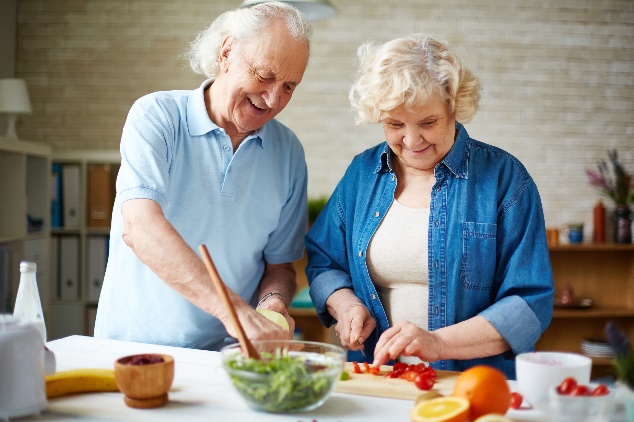 Die Kosten übernimmt das Bayerische Staatsministerium für Ernährung, Landwirtschaft und Forsten.Nähere Informationen und das gesamte Programm finden Sie auf unserer Homepage: https://www.aelf-kf.bayern.de/ernaehrung
Dort können Sie sich online anmelden. Weitere Auskünfte erhalten Sie telefonisch unter 08341 9002-0 oder per E-Mail an poststelle@aelf-kf.bayern.deBildunterschrift: Generation 55plusBildnachweis: (c) PantherMedia / pressmaster (Abdruck honorarfrei)